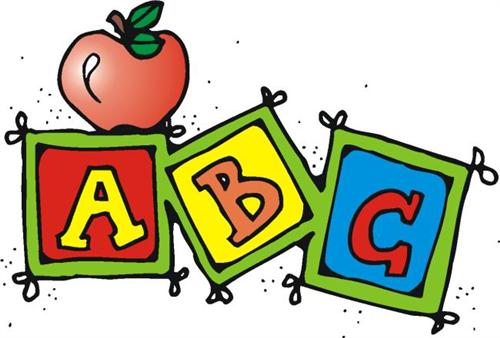 Illustrated phonetics alphabet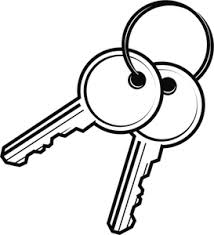 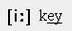 --------------------------------------------------------------------------------------------------------------------------------Illustrated phonetics alphabet